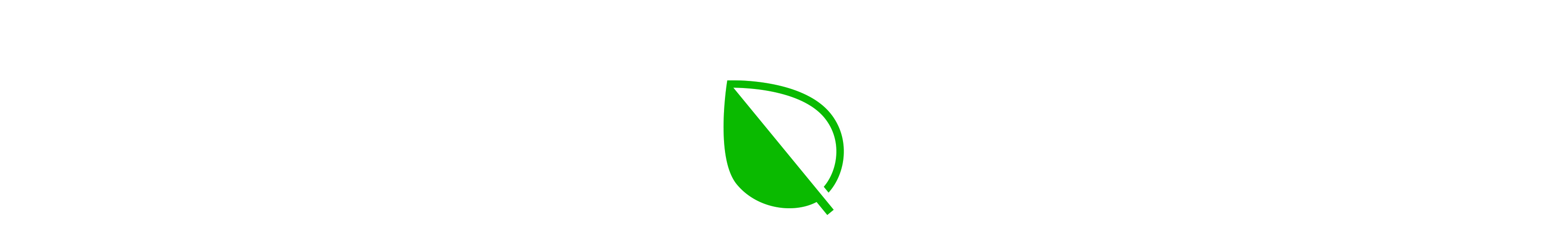 Vereinigung der Marktfahrer von ZürichVereinigung der Marktfahrer 		von Zürich VMZc/o Petra Mörgeli			Sägissen 2		8904 Aesch	Beitrittserklärung Ich erkläre/wir erklären den Beitritt zur Vereinigung der Marktfahrer von ZürichVorname/Name:										Firmenname: ___________________________________________________________________________									Angabe von Produkten________________________________________________________________								Strasse/Nummer:_______________________________________________________________________										PLZ/Ort:										Telefon G:										Telefon P:										Mobile:										E-Mail:										Website:										Weitere AngabenMeine/unsere Standorte sind (Standplatznummer hinter dem Kreuz hinschreiben, steht auf der Bewilligung der Marktpolizei)Bitte Zutreffendes ankreuzen	                                Standnummer                              StandnummerBürkliplatz		Dienstag	O		                                     Freitag 	   OHelvetiaplatz		Dienstag	O		                                     Freitag 	    OMilchbuck	             Dienstag	O    		                                     Freitag      O Oerlikon		Mittwoch	O		                                    Samstag     O	Altstetten		Mittwoch	O		                                    Samstag     O	Rathausbrücke	Samstag 	OIch erkläre mich einverstanden, dassAuf www.zuercher-maerkte.ch folgende Daten veröffentlicht werden:Ankreuzen was Sie aufgeschaltet haben möchten. 	o Firmenname	o Name Vornameo Telefonnummero Websiteo Emailadresseo HofverkaufMeine Emailadresse zum internen Verteiler des VMZ hinzugefügt wird.Meine Emailadresse dem Newsletter des VMZ hinzugefügt wird. Datum:			Unterschrift:				